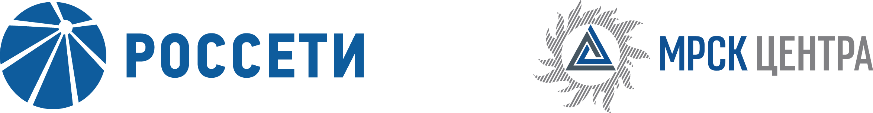 Уведомление №1об изменении условий извещения и закупочной документации открытого запроса предложений для заключения Договора на выполнение работ по ремонту автомобилей иностранного производства (Хендэ, Тойота, Шкода, Форд) для нужд ПАО «МРСК Центра» (филиала «Тверьэнерго»), (опубликовано на официальном сайте Российской Федерации для размещения информации о размещении заказов www.zakupki.gov.ru, на электронной торговой площадке ПАО «Россети» www.etp.rosseti.ru № 31806999337 от 05.10.2018 года, а также на официальном сайте ПАО «МРСК Центра» www.mrsk-1.ru в разделе «Закупки»)Организатор запроса предложений ПАО «МРСК Центра», расположенный по адресу: РФ, 127018, г. Москва, 2-я Ямская ул., д. 4, (контактное лицо: Фомин Роман Владимирович, контактный телефон (4822) 33-62-35, вносит изменения в извещение и закупочную документацию открытого запроса предложений для заключения Договора на выполнение работ по ремонту автомобилей иностранного производства (Хендэ, Тойота, Шкода, Форд) для нужд ПАО «МРСК Центра» (филиала «Тверьэнерго»).Внести изменения в извещение и закупочную документацию и изложить в следующей редакции:Дата окончания подачи заявок: 30.10.2018 12:00пункт 8 извещения: «Заявки представляются до 12 часов 00 минут, по московскому времени,     30.10.2018 года». пункт 3.4.1.3 закупочной документации:  «Заявки на ЭТП могут быть поданы до 12 часов 00 минут 30 октября 2018 года, при этом предложенная Участником в Письме о подаче оферты (подраздел 5.1) цена должна соответствовать цене, указанной Участником на «котировочной доске» ЭТП»Примечание:По отношению к исходной редакции извещения и закупочной документации открытого запроса предложений для заключения Договора на выполнение работ по ремонту автомобилей иностранного производства (Хендэ, Тойота, Шкода, Форд) для нужд ПАО «МРСК Центра» (филиала «Тверьэнерго») внесены следующие изменения:изменен крайний срок подачи заявок.	В части, не затронутой настоящим уведомлением, Участники руководствуются извещением и закупочной документацией открытого запроса предложений для заключения Договора на выполнение работ по ремонту автомобилей иностранного производства (Хендэ, Тойота, Шкода, Форд) для нужд ПАО «МРСК Центра» (филиала «Тверьэнерго»), (опубликовано на официальном сайте Российской Федерации для размещения информации о размещении заказов www.zakupki.gov.ru, на электронной торговой площадке ПАО «Россети» www.etp.rosseti.ru № 31806999337 от 05.10.2018 года, а также на официальном сайте ПАО «МРСК Центра» www.mrsk-1.ru в разделе «Закупки»).Председатель закупочной комиссии – И.о. заместителя генерального директора –директор филиала ПАО «МРСК Центра» – «Тверьэнерго»	     	        Мажонц М.Л.